 REGISTRATION FORM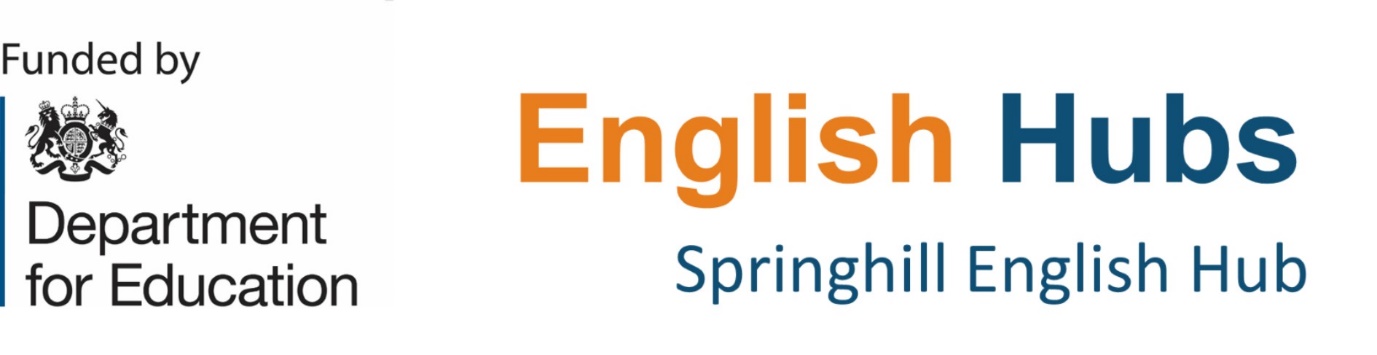 NB One of the attendees must be the Headteacher or SLT member with responsibility for teaching of phonics/early readingSupply cover can only be paid to schools who meet 2 of the criteria below, the headteacher must also attendi. 	lower than average percentage of pupils meeting the expected standard in the PSC (2022 75%); ii.  	low attainment in the bottom 20% of children; iii. 	a higher than average proportion of children eligible for pupil premium (27%); iv. 	Ofsted judgement of Requires Improvement or Inadequate; v.	a high proportion of groups considered hard to reach such as boys; and, vi. 	schools referred by local partners (e.g. NLEs, LAs, Opportunity Area teams).vii.	schools that sit in an education investment area (currently Portsmouth and Isle of Wight)We are delighted that you are interested in the support in early language and reading teaching that we are offering as an English Hub school. Our aim is to provide high quality insight and advice to enable you to develop your own excellent practice in teaching reading through systematic synthetic phonics and early language, and encouraging a love of reading among your pupils.Please complete the self-referral form overleaf.  Email: englishhub@springhillcatholic.netAddress: Springhill English Hub, Milton Road, Southampton SO15 2HWAttendee 1Attendee 2 Name:Name:Role in School:Role in School:Email:Email:School Name, Address & Postcode:School Name, Address & Postcode:School Ofsted URN:School Ofsted URN:Name and email of your SBM or Finance officer:Name and email of your SBM or Finance officer:Name and email of Headteacher and phonic lead, if not entered above:Name and email of Headteacher and phonic lead, if not entered above:Phone Number:Phone Number:Local Authority:  Local Authority:  Number of pupils on roll for Reception and Key Stage 1Year RYear RYear 1Year 1Year 2Year 2Number of pupils on roll for Reception and Key Stage 1All PupilsPupil PremiumAll PupilsPupil PremiumAll PupilsPupil PremiumNumber of pupils on roll for Reception and Key Stage 1Year 1 - Phonics Screening Check scores 202320232022202220192019Year 1 - Phonics Screening Check scores All PupilsPupil PremiumAll PupilsPupil PremiumAll PupilsPupil PremiumYear 1 - Phonics Screening Check scores Any relevant contextual information about your PSC scoresProportion of children eligible for the pupil premium in the schoolProportion of children eligible for the pupil premium in the schoolProportion of children eligible for the pupil premium in the school       %       %       %       %Most recent Ofsted inspection grade, when and any additional points of relevance Outstanding / Good / Requires Improvement / InadequateDate:Outstanding / Good / Requires Improvement / InadequateDate:Outstanding / Good / Requires Improvement / InadequateDate:Outstanding / Good / Requires Improvement / InadequateDate:Outstanding / Good / Requires Improvement / InadequateDate:Outstanding / Good / Requires Improvement / InadequateDate:Which phonics programme is used across the school?(Briefly describe how this is implemented across your school)  Please outline any other support that you are currently receiving in early language or literacy from LA or other organisations.What you hope to achieve as a result of the support from an English Hub?Has your school benefitted from the government Accelerator Fund Programme 2021/22?